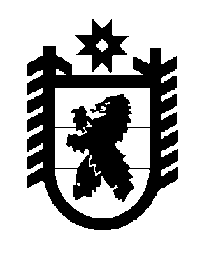 Республика КарелияСовет Пудожского муниципального районаXXXIVзаседание IV созываРешение №264от 25 марта 2022 года                     О деятельности Контрольно-счетного органа Пудожского муниципального района за 2021год.  Заслушав доклад исполняющей обязанности председателя Контрольно-счетного органа Пудожского муниципального района Меркуленковой Ю.В. о деятельности Контрольно-счетного органа Пудожского муниципального района за 2021год, Совет Пудожского муниципального района                                                  РЕШИЛ:1. Отчет исполняющей обязанности председателя Контрольно-счетного органа Пудожского муниципального района Меркуленковой Ю.В. принять к сведению.2. Настоящее решение вступает с момента подписания.Председатель СоветаПудожского муниципального района                                                           Е.П. Гроль